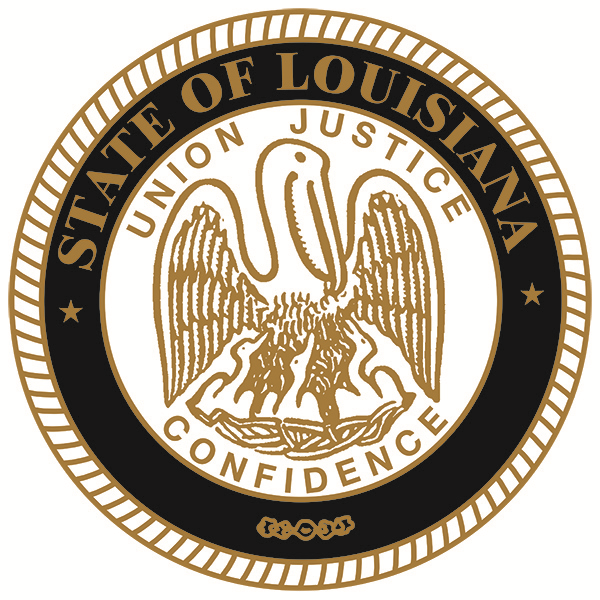 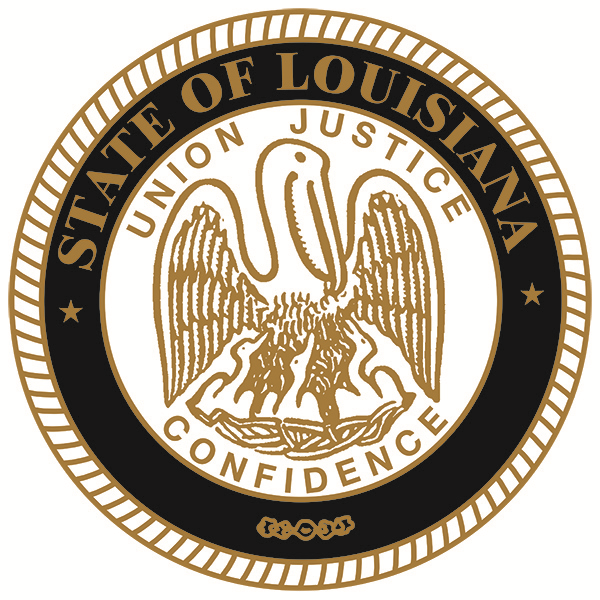 OPEN MEETING AND APPEALS HEARING AGENDALouisiana Tax Commission1051 North 3rd Street, Suite 225Baton Rouge, Louisiana 70802View Livestream via YouTube Channel: Louisiana Tax CommissionWednesday, July 31, 201910:00 AMCall to OrderRoll CallOld BusinessApproval of Minutes of MeetingsJuly 24, 2019 Appeals  Appeal of Regency Intrastate Gas, LLC v. Caldwell Parish Board of Review, Docket Nos. 18-22021-001 and 18-22021-002 Appeal of Regency Intrastate Gas, LLC v. Franklin Parish Board of Review, Docket Nos. 18-22041-001 thru 18-22041-004Appeal of Regency Intrastate Gas, LLC v. Jackson Parish Board of Review, Docket Nos. 18-22049-001; 18-22049-003 thru 18-22049-005 Items to be ConsideredA.  Consideration of Change Orders       See attachments for specific change orders to be considered.Consideration of Tax Sale CancellationsConsideration of Refund of Taxes Paid in ErrorHeartland Investors-Livingston Parish1438 N. Claiborne-Orleans ParishConsideration of Any Other Matters that May Come before the CommissionAdjournmentThis notice of public meeting hereby serves as a posting of R.S. 42:4.1 through R.S. 42:13, relative to the Louisiana’s Open Meetings Law, required by R.S. 42:4.1B.  